THE HHA™ SPORTS TETRA MAX BOW SIGHT HITS THE MARK FOR SERIOUS ARCHERS IN 2020The New Tetra Series of Advanced Adjustable Single-pin Bow Sights Will Take Your Shooting to the Max Wisconsin Rapids, WI – Single-pin bow sight technology leader HHA™ Sports is excited to bring the new Tetra Series of archery sights starting with the new Tetra Max, the pinnacle of adjustable, single-pin bow sights. For the archer looking to achieve newfound levels of adaptability and accuracy, this sight is it.“We wanted to develop a line of sights that celebrates the hard core archer,” said Scott Bakken of HHA Sports. “The new Tetra Max sight represents every refinement in accuracy. We took elements from across our product line and added more adjustability and functionality for the serious shooter.”The Tetra Max is one of the most adjustable sights available to archers. With an infinite adjustable front end similar to the one first introduced on the original Tetra sight, the Tetra Max allows the shooter to precisely make vertical adjustments to fine tune his or her 20 yard mark, leading to a more accurate yardage tape and extending the shooter’s effective range.  The Tetra Max has HHA Sports’ patented R.D.S. (Range. Dial. Shoot.) Technology. Get your bow dialed in at 20 and 60 yards, and you’re on target – to the yard – out to 100 yards. And the new level of adjustment makes it even more precise than ever before.Archers using the same bow set up for both indoor league, 3D and hunting but using different arrow set ups, re-calibrating the Tetra Max is as simple as swapping out the interchangeable yardage wheels. Set a yardage wheel for each scenario and swap them out depending on the type of shooting and the arrow being used. The Tetra Max brings a new level of increased precision thanks to the magnified yardage indicator needle. Need faster yardage acquisition? The indicator needle can also be swapped out for a brass needle making it faster to get on the target. Enhancing the site window even more, the Tetra Max also comes with an all-new, brighter, bright-green, integrated scope-housing alignment ring with a built-in scope level.  Every element of the Tetra Max is designed to make every shot as precise as possible, and easily repeatable.The Tetra Max is available as a fixed, hunter version frame, or with a dovetail tournament addition.  Scopes sizes come in 1-5/8” or 1-3/4” adjustable rheostat housings and shooters can select from .019 or .010 pin sizes. The Tetra Max has a starting MAP retail of $379.99.  The new Tetra Series includes the Tetra Max, Tetra and Tetra LT.  Each new Tetra sight features HHA Sports’ legendary warranty and is Made in the U.S.A.About HHA SportsFor more than 30 years, HHA Sports has been the leader in single pin technology producing superior sights and accessories for archers.  With a passion for the outdoors, the company’s development team has created a line of products rich with exclusive features – from its patented R.D.S. technology to its A.R.M.O.R. Pin Technology – that set the brand apart from all others. With an eye firmly fixed on detail, HHA Sports is committed to creating the most highly functional gear.  Products are all Made in the USA and backed with a 100 percent lifetime warranty.  All this means whether you are scaling some of the world’s toughest terrain on a hunt, or shooting for gold in a championship round; you can always expect the very best, most accurate shooting from HHA Sports.  For more information about HHA Sports, visit: www.hhasports.com.Connect with us on social media: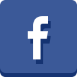 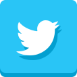 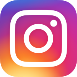 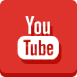 
Editor’s Note: For downloadable hi-res images and press releases, please visit our online press room. 